Tělocvičná jednota Sokol, Hodějice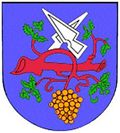 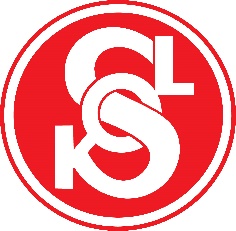 Hodějice 192, 684 01 Slavkov u BrnaIČ: 49408119Program volební valné hromady TJ Sokol Hodějice konané dne 26. 2. 2022 v 18,00 hodin Zahájení – přivítání hostů – zástupce župy + zástupců obce, minuta ticha za zemřelé členy.Usnášeníschopnost, způsob hlasování – veřejné, schválení programu VHVolba 		zapisovatele VH,                 	ověřovatele zápisunávrhové komisevolební komiseZpráva starostky TJ Zpráva náčelnictvaZpráva stolního tenisuZpráva oddílu kopanéPlán činnosti jednotyHospodářská zpráva + schváleníZpráva revizní komiseVolba vyslance do výboru Župy Volba delegáta na župní valnou hromadu Volba revizní komise Volba výboruZpráva zástupce Župy o činnosti Návrh rozpočtu na rok 2022 + schváleníHodnota členské známky + schváleníDiskuseNávrh usnesení + schváleníZávěr